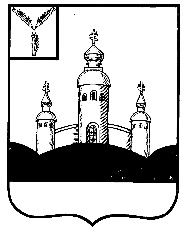 СОБРАНИЕВОСКРЕСЕНСКОГО МУНИЦИПАЛЬНОГО РАЙОНА САРАТОВСКОЙ ОБЛАСТИРЕШЕНИЕ12  апреля   2023 года								  	№  16с. ВоскресенскоеО внесении изменения в решение СобранияВоскресенского муниципального района от 24.09.2015 г. № 35 «О правилах землепользования и застройки Воскресенского муниципального образования,Елшанского муниципального образования, Синодского муниципального образования Воскресенского муниципального района Саратовской области»В соответствии со статьями 31, 32, 33 Градостроительного кодекса Российской Федерации, статьей 28 Федерального закона Российской Федерации от 06 октября . № 131-ФЗ «Об общих принципах организации местного самоуправления в Российской Федерации», решением Собрания Воскресенского муниципального района Саратовской области от 25 декабря 2008 года № 93 «Об утверждении Положения «О порядке организации и проведения публичных слушаний по вопросам, установленным земельным и градостроительным кодексом Российской Федерации на территории Воскресенского муниципального района», руководствуясь Уставом Воскресенского муниципального районаСобрание Воскресенского муниципального района Саратовской областиР Е Ш И Л О:1. Внести в Правила землепользования и застройки Воскресенского муниципального образования, Елшанского муниципального образования, Синодского муниципального образования Воскресенского муниципального района Саратовской области, утвержденные решением Собрания Воскресенского муниципального района от 24.09.2015 года № 35 следующие изменения:- исключить территорию земельного участка, площадью 48 351 кв.м. с кадастровым номером 64:09:040401:344 (Саратовская обл., Воскресенский район, с.п.  Елшанское, с. Софьино, ул. Родниковая, з/у 23/1) из территориальной зоны Р-1 (зона рекреации общего пользования) и установить территориальную зону С-1 (зона земель сельскохозяйственных угодий).2. Настоящее решение вступает в силу со дня опубликования в газете «Наша жизнь».Председатель Собрания Воскресенского МР                                                                   	                               И.В. Яськова  